ПАМЯТКА ПО ВОПРОСАМ ПРОФИЛАКТИКИ УПОТРЕБЛЕНИЯ ТАБАКА, АЛКОГОЛЯ, НЕЗАКОННОГО ПОТРЕБЛЕНИЯ НАРКОТИЧЕСКИХ СРЕДСТВ И ПСИХОТРОПНЫХ ВЕЩЕСТВ СРЕДИ НЕСОВЕРШЕННОЛЕТНИХНаступление нового тысячелетия, развитие новых информационных технологий, реформы в обществе привели не только к интенсивному росту общественного сознания, но и к появлению множества социально-психологических проблем. На одно из первых мест выходит проблема употребления обучающимися наркотиков, алкоголя, табака.Нормативная правовая база, которая определяет профилактику наркомании, алкоголизма и табакокурения среди несовершеннолетних: Федеральный закон Российской Федерации «О наркотических средствах и психотропных веществах» от 08.01.1998 № 3-ФЗ;Концепция реализации государственной политики по снижению масштабов злоупотребления алкогольной продукцией и профилактике алкоголизма среди населения Российской Федерации на период до 2020 года (утверждена распоряжением Правительства РФ от 30.12.2009 № 2128-р;Концепция осуществления государственной политики противодействия потреблению табака на 2010-2015 годы (утверждена распоряжением РФ от 23.09.2010 №1563-р; Стратегия государственной антинаркотической политики Российской Федерации до 2020 года (утверждена Указом Президента РФ от 09.06.2010 № 690); Концепция профилактики злоупотребления психоактивными веществами в образовательной среде (утверждена министерством образования и науки Российской Федерации 05.09.2011).Сотрудниками органов внутренних дел при выявлении правонарушений, связанных с незаконным оборотом наркотиков, употреблением несовершеннолетними пива и спиртных напитков, токсических веществ, вовлечением их в указанные антиобщественные действия, розничной продажей подросткам алкогольных напитков и табачных изделий применяются нормы, предусмотренные законодательством Российской Федерации.Административная ответственностьАдминистративная ответственность наступает с 16 лет и предусмотрена Кодексом об административных правонарушениях Российской Федерации (КоАП РФ).Так, статьями 20.20, 20.21, 20.22 КоАП РФ предусмотрена ответственность за распитие пива и спиртных напитков либо потребление токсических веществ, и появление в общественных местах в состоянии опьянения. Следует отметить, что протокол об административном правонарушении по ст. 20.22 КоАП РФ за правонарушение, совершенное несовершеннолетним в возрасте до 16 лет, составляется на родителей или иных законных представителей, которые в свою очередь и привлекаются к ответственности.За потребление наркотических средств или психотропных веществ без назначения врача и незаконный оборот наркотических средств, психотропных веществ или их аналогов и незаконные приобретение, хранение, перевозка растений, содержащих наркотические средства или психотропные вещества, либо их частей, содержащих наркотические средства или психотропные вещества предусмотрена административная ответственность в соответствии со ст. 6.8, 6.9 КоАП РФ.Кроме того, незаконной является пропаганда наркотических средств, психотропных веществ или их прекурсоров, растений, содержащих наркотические средства или психотропные вещества либо их прекурсоры, и их частей, содержащих наркотические средства или психотропные вещества либо их прекурсоры (ст. 6.13 КоАП РФ). Например, размещение соответствующей символики на одежде и т.д.; пропаганда наркотиков и эффекта от их воздействия в узких коллективах; незаконная реклама и пропаганда наркотиков в сети Интернет.Правонарушения в отношении несовершеннолетнихЗачастую в употребление наркотических средств и токсических веществ, пива и спиртных напитков несовершеннолетних вовлекают взрослые лица, в том числе родители. Недобросовестные продавцы реализуют подросткам алкогольные напитки и табачную продукцию. За указанные правонарушения Кодексом об административных правонарушениях Российской Федерации предусмотрена административная ответственность по статьям 6.10, 14.2, 14.16 КоАП РФ.Уголовная ответственностьУголовная ответственность наступает с 16 лет (за тяжкие, особо тяжкие преступления — с 14 лет) и предусмотрена Уголовным Кодексом Российской Федерации (УК РФ).Так, статьями 228, 228.1, 228.3, 228.4 УК РФ предусмотрена ответственность за незаконные приобретение (производство), хранение, перевозка, изготовление, переработка, сбыт или пересылка наркотических средств, психотропных веществ или их аналогов, а также растений, содержащих наркотические средства или психотропные вещества, либо их частей, содержащих наркотические средства или психотропные вещества и прекурсоров наркотических средств или психотропных веществ.С 14 лет наступает уголовная ответственность за хищение либо вымогательство наркотических средств или психотропных веществ, а также растений, содержащих наркотические средства или психотропные вещества, либо их частей, содержащих наркотические средства или психотропные вещества (ст. 229 УК РФ).Преследуется уголовным законодательством склонение к потреблению наркотических средств, психотропных веществ или их аналогов (ст. 230 УК РФ), незаконное культивирование растений, содержащих наркотические средства или психотропные вещества либо их прекурсоры (ст. 231 УК РФ), организация либо содержание притонов для потребления наркотических средств, психотропных веществ или их аналогов (ст. 232 УК РФ).Взрослые лица, вовлекающие несовершеннолетних в совершение преступлений, в том числе связанные с незаконным оборотом наркотиков, антиобщественных действий (систематическое употребление спиртных напитков, одурманивающих веществ и др.) несут уголовную ответственность в соответствии со статьями 150, 151 УК РФ.Торговые работники, которые неоднократно реализовывали несовершеннолетним алкогольную продукцию, подлежат ответственности по ст. 151.1 УК РФ.Как узнать о приобщении к наркотикам, алкоголю и табакокурению по внешнему виду и поведению подростка (будьте внимательны, приглядитесь к поведению и внешности вызывающего подозрение подростка);Важно насторожиться, если в поведении ребенка без видимых причин проявляются:точечные следы уколов по ходу вен на внутренней стороне локтевых сгибов, кистях рук, ногах, порезы на предплечьях, синяки;состояние вялости, заторможенности, быстрая утомляемость, малая подвижность, расслабленность конечностей, обмякшая поза, свисающая голова, стремление к покою, сменяемые необъяснимыми возбуждением и энергичностью, бесцельными движениями, перебиранием вещей, неусидчивостью (независимо от ситуации); погруженность в себя, разговоры с самим собой; неустойчивость эмоционального состояния, внезапные и резкие изменения отношения к чему-либо, подъем настроения, сменяемый необычайными вспышками раздражительности, злобы, паники, агрессивности, враждебности без понятной причины;заметное уменьшение или возрастание аппетита и жажды;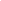 необоснованное снижение посещаемости школы, безразличное отношение к отметкам; сужение круга интересов, потеря интереса к прежним увлечениям (и отсутствие при этом новых), спорту, учебе и общению с прежними друзьями; частое общение с новыми друзьями, во внешнем облике которых отмечаются черты, указанные в данном разделе; игнорирование нормального режима жизни, появление сонливости в дневное время, а бессонницы ночью;неспособность мыслить логически, объяснять свои поступки и их причины, ухудшение памяти и внимания, рассеянность; неадекватные реакции на замечания или вопросы, грубость; быстрая, подчеркнуто выразительная или замедленная, но бессвязная, смазанная, невнятная, нечеткая речь; очевидные лживость, изворотливость, цинизм и беспокойство;ослабление связей с родителями и другими членами семьи, непослушание родителям и учителям; постоянный поиск денег, частое их одалживание у родителей, друзей или знакомых и при этом большие денежные траты непонятно на что;малопонятные разговоры по телефону с использованием жаргона («травка», «ширево», «колеса», «план», «приход», «мулька», «джеф», «ханка», «кумар» и т.п.) и обрывков фраз («мне надо», «как там дела», «достал?» и т.п.);изменение внешнего облика — неряшливость, запущенность в одежде, общее похудание, бледность, землистый цвет или покраснение, маскообразность и одутловатость лица, сальный налет на лице, круги под глазами, красные или мутные глаза, чрезмерно широкие или узкие (до точки) и не реагирующие на свет зрачки, гипомимичность, либо наоборот, оживление мимики, сухость, шелушение, морщинистость и дряблость кожи, тусклость и ломкость волос, сухость губ или повышенное слюноотделение; появление символики наркоманов (например, зеленого пятилистника, обозначающего коноплю); неуверенная, шатающаяся, неустойчивая походка, плавные, замедленные или неточные, порывистые, размашистые движения, повышенная жестикуляция, множество лишних движений, покачивание в положении стоя или сидя;внезапное появление интереса к содержимому домашней аптечки, литературе по фармакологии, действию различных лекарств, стремление завязать знакомство работниками аптек и учреждений здравоохранения;обнаружение у подростка предметов или следов, сопутствующих употреблению наркотиков: порошка, капсул или таблеток (особенно снотворного или успокоительного действия) в его вещах; желтых или коричневых пятен на одежде или теле; шприцев, игл, марлевых и ватных тампонов, резиновых жгутов, ампул и пузырьков из-под жидких медицинских препаратов, мелких денежных купюр, свернутых в трубочку или разорванных пополам, самокруток, сухих частиц растений, папирос «Беломор», «Казбек» или «Север» в пачках из-под сигарет, похожих на пластилин комочков с сильным запахом, странного вида трубок, которые пахнут вовсе не табаком, закопченной ложки, фольги или лезвия с частицами белого порошка или бурой грязи, ацетона или других растворителей, а также пропитанных ими тряпок, губок и полиэтиленовых пакетов, тюбиков из-под синтетического клея и другой тары из-под различных средств бытовой химии.Как поступать родителям, чтобы предотвратить приобщение подростка к наркотикам, алкоголю, табакокурениюПриобщение к наркотикам, алкоголю, табакокурению является серьёзной проблемой современного общества. Они нередко калечат жизнь и молодым людям и их родным, и именно родственники зачастую могут предотвратить надвигающиеся проблемы.Как вы можете помочь своему ребёнку?Всегда помните, что дети еще только учатся быть взрослыми. Часто из-за отсутствия жизненного опыта и неумения определить главное в том или ином явлении, они принимают за эталон в поведении взрослых поверхностные, чисто внешние признаки пытаются их копировать. Поэтому важно знать, кому они стараются подражать. Помните, что Вы очень много значите для Вашего ребенка. Он замечает все, что Вы делаете, как говорите и поступаете. Ваш личный пример, своевременное и уместно сказанное слово играют огромную роль.Помогите детям разобраться в информации о наркотиках и наркомании. Подберите соответствующую литературу, ознакомьтесь с доступной информацией и постарайтесь довести ее до сознания ребенка в непринужденной беседе, при просмотре телепередач или во время совместного чтения газет, журналов, книг.Сделайте Ваш дом открытым и радушным для друзей Ваших детей. Поддерживайте, и участвуйте в их увлечениях (спорт, коллекционирование, творчество и т.п.). Это укрепит Ваш авторитет, позволит поддерживать с детьми доверительные отношения.Обсуждайте с детьми различные случаи и происшествия, касающиеся наркотиков. Предложите им решить, как бы они поступили в той или иной ситуации. Обсудите возможные и наиболее правильные варианты поведения.Старайтесь узнать как можно больше про все, что касается злоупотребления наркотиками.Беседуйте со своим ребенком о проблемах, связанных с наркотиками. Предостерегайте его, обосновывая свою позицию. Не ждите, когда у него появятся явные признаки употребления наркотиков.Оставаясь твердым в своих установках, никогда не отказывайте ребенку в возможности что-либо высказать или обсудить. Ваша излишняя жесткость может вызвать «молчаливый бойкот» со стороны ребенка.Всегда интересуйтесь тем, что делают ваши дети, в каких компаниях проводят время. Родители должны знать, где бывают дети и кто их друзья.Если вы заподозрили, что ваш ребенок употребляет наркотики, внимательно приглядывайтесь к нему. Заведите дневник, в который записывайте все особенности поведения вашего ребенка, отмечая дату и время.Перед тем, как провести с ребенком серьезный разговор, составьте для себя список доводов, чтобы разъяснить, почему возникла потребность в таком разговоре. Проводите его только, если ребенок в нормальном трезвом состоянии и если вы держите себя в руках. Будьте готовы, что разговор вызовет у вашего ребенка раздражение. Нужно ожидать, что ребенок попробует «надавить на» ваши чувства. Но ваша твердая позиция будет для него наилучшей заботой.Главное внимание при разговоре с ребенком концентрируйте на его поведении, пользуйтесь конкретными примерами и высказывайтесь спокойно и сдержанно. Подчеркните, что вы отвергаете только его поведение, а не самого ребенка как личность. Проявляйте свою любовь к нему, независимо не от каких условий.Очень важно, чтобы оба родителя были единодушны и последовательны в своих подходах. Вы должны держаться вместе и не давать ребенку использовать ваши противоречия между собой.Если вы подозреваете, что ваш ребенок употребляет наркотики, не делайте вид, что ничего не случилось. Не тяните время – обратитесь к специалисту наркологу. Не следует бояться слова «нарколог», т. к. в данной ситуации помочь вам сможет только профессионал. Вместе вы сможете обдумать, как убедить ребенка прийти на прием.Никогда не поддавайтесь на шантаж со стороны ребёнка.Доверие ребенку должно быть возвращено, как только он прекратил употребление наркотиков. Если ваш ребенок не употребляет больше наркотики, в семье должно быть прекращено обсуждение этой проблемы. Разговор о наркотиках в этом случае может возникать – только по инициативе самих юноши или девушки, которые хотят с вами что-то обсудить.ПОМНИТЕ: Предупреждён – значит вооружён»!Будьте бдительны. Эта проблема может коснуться каждого.